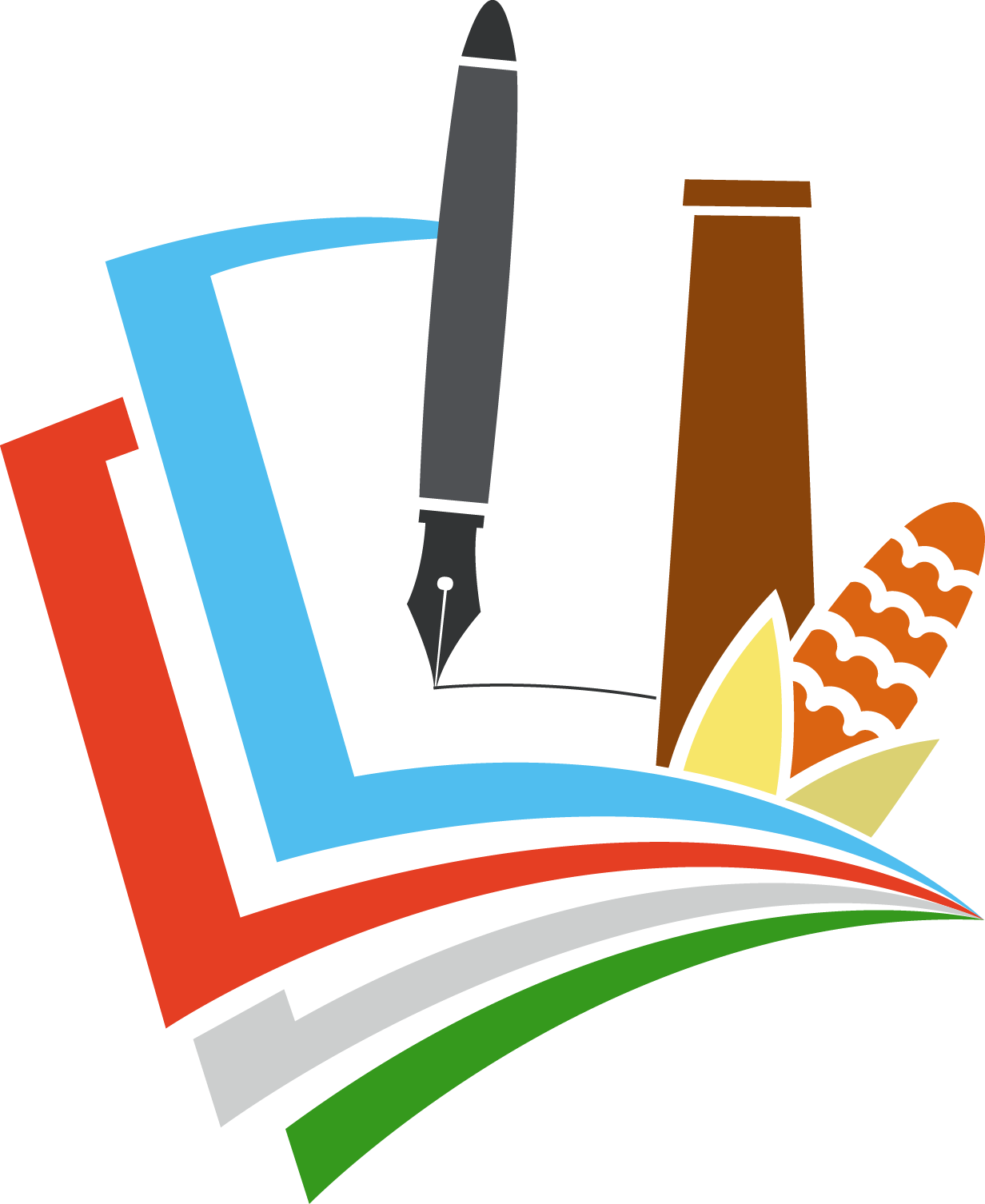 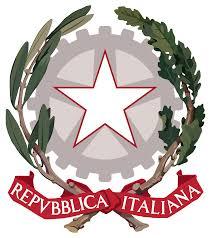  ISTITUTO COMPRENSIVO MARANO VICENTINO Piazza Silva, 68 – 36035 Marano Vicentino (VI)Codice fiscale: 84007270246 C.M. VIIC85400BTel. 0445 598870 e-mail: viic85400b@istruzione.it PEC: viic85400b@pec.istruzione.itSito web: www.icmaranovic.edu.itProt. n. (vedere segnatura)							Marano Vicentino, lì (vedere segnatura)CUP B64D23004300006OGGETTO: Piano nazionale di ripresa e resilienza, Missione 4 – Istruzione e ricerca – Componente 1 – Potenziamento dell’offerta dei servizi di istruzione: dagli asili nido alle università – Investimento 3.1 “Nuove competenze e nuovi linguaggi”, finanziato dall’Unione europea – Next Generation EU – “Azioni di potenziamento delle competenze STEM e multilinguistiche” – Lettera d’incarico per l’attività di Tutor interno per i percorsi della linea di Intervento A - Codice Progetto: VIIC85400B - M4C1I3.1-2023-1143-P-32295L’ISTITUTO COMPRENSIVO MARANO VICENTINO, C.F. n. 84007270246 con sede legale in Marano Vicentino (VI), piazza Silva 68, in persona del Prof. Giorgio ROSSI, ivi domiciliato per la sua qualità di Dirigente scolastico pro tempore e legale rappresentante,VISTIil Decreto per l’avvio di una procedura di selezione per il conferimento di incarichi individuali aventi ad oggetto l’attività di Tutor, n. prot. 3283 del 03-04-2024, nell’ambito della Missione 4 – Istruzione e ricerca - Componente 1 – Potenziamento dell’offerta dei servizi di istruzione dagli asili nido alle università – Investimento 3.1 “Nuove competenze e nuovi linguaggi” del Piano nazionale di ripresa e resilienza, finanziato dall’Unione europea – Next Generation EU;l’Avviso pubblico di selezione, n. prot. 3284 del 04-03-2024;la graduatoria definitiva pubblicata in data 26-4-2024;Decreto per il conferimento di incarico individuale, n. prot. 4076 del 26-4-2024;PREMESSO CHEcome chiarito nell’Avviso 3284 del 03-04-2024, l’Istituto necessita di acquisire un supporto qualificato in ordine alle attività di “Tutor – Percorsi di cui all’Intervento A” (a seguire, anche l’«Incarico») nell’ambito della Missione 4 – Istruzione e ricerca - Componente 1 – Potenziamento dell’offerta dei servizi di istruzione dagli asili nido alle università – Investimento 3.1 “Nuove competenze e nuovi linguaggi” del Piano nazionale di ripresa e resilienza, finanziato dall’Unione europea – Next Generation EU;tra il personale docente interno dell’Istituto si sono resi disponibili docenti che sono risultati in possesso delle competenze necessarie richieste per le attività oggetto dell’incarico;il/la Prof./Ins.te […] risulta essere in possesso, come da curriculum vitae allegato, delle competenze necessarie allo svolgimento dell’attività ed è risultato in posizione idonea nella procedura selettiva espletata;l’Istituto ha adottato il Decreto per il conferimento dell’incarico individuale n. prot. 4076 del 26-4-2024;non sussistono motivi di incompatibilità al conferimento dell’incarico in capo al soggetto Incaricato derivanti da rapporti di coniugio, parentele o affinità entro il secondo grado con lo stesso, né altre situazioni, anche potenziali, di conflitto di interessi;Tanto ritenuto e premesso, con il presente atto (a seguire, anche «Lettera di Incarico» o «Lettera»), l’Istituto, come in epigrafe rappresentato, conferisce a [NOME COGNOME] l’incarico di Tutor interno del progetto Sills in Action – percorso [percorso1] [percorso2] con codice CUP B64D23004300006, secondo le modalità di seguito elencate.L’Incarico prevede l’espletamento dei seguenti compitiPredisporre, in collaborazione con il Formatore, una programmazione dettagliata dei contenuti dell'intervento, che dovranno essere suddivisi in moduli corrispondenti a segmenti disciplinari e competenze da acquisire.Avere cura che nel registro didattico e di presenza vengano annotate le presenze e le firme dei partecipanti, l'orario di inizio e fine lezione, accertare l'avvenuta compilazione della scheda allievo, la stesura e la firma del patto formativo.Monitorare la presenza degli alunni, contattando gli stessi in caso di assenza ingiustificata. Interfacciarsi con gli esperti che svolgono azione di monitoraggio o di bilancio di competenza, accertando che l'intervento venga effettuato.Mantenere il contatto con i Consigli di Classe di appartenenza dei corsisti per monitorare la ricaduta dell'intervento sul curricolare.Inserisce tutti i dati e le informazioni relative al modulo sulla piattaforma gestionale.Caricare a sistema i dati anagrafici e tutta la documentazione richiesta.Provvedere alla stesura di una dettagliata relazione finale.Ogni altra attività di competenza, richiesta dalla realizzazione del percorso formativo e dalla piattaforma gestionale.nell’ambito della Missione 4 – Istruzione e ricerca - Componente 1 – Potenziamento dell’offerta dei servizi di istruzione dagli asili nido alle università – Investimento 3.1 “Nuove competenze e nuovi linguaggi” del Piano nazionale di ripresa e resilienza, finanziato dall’Unione europea – Next Generation EU.Le attività oggetto di incarico sono prestate unicamente per lo svolgimento delle azioni strettamente connesse ed essenziali per la realizzazione del progetto finanziato con le risorse del PNRR, funzionalmente vincolate all’effettivo raggiungimento di target e milestone di progetto, ed espletate in maniera specifica per assicurare le condizioni di realizzazione del progetto indicato in premessa.L’Incaricato si impegna ad eseguire l’Incarico a regola d’arte, con tempestività e mediante la necessaria diligenza professionale, nonché nel rispetto delle norme di legge.L’incaricato si impegna a svolgere le attività di cui al paragrafo 1 al di fuori dell’orario di servizio, secondo quanto previsto dalle Istruzioni Operative prot. n. 132935, del 15 novembre 2023, al paragrafo 3 «Le tipologie di attività di formazione e le opzioni semplificate di costo».L’incaricato si impegna ad attenersi agli obblighi di condotta previsti dal Codice di comportamento dei dipendenti del Ministero dell’Istruzione, adottato con D.M. del 26 aprile 2022, n. 105.La durata dell’incarico è di massimo [ore-percorso-1] e [ore-percorso-2], a decorrere dal data del presente incarico e fino al 31/08/2025.Non è ammesso il rinnovo dell’incarico. L’eventuale differimento del termine di conclusione dell’Incarico originario è consentito, in via eccezionale, al solo fine di completare il progetto e per ritardi non imputabili al prestatore, ferma restando la misura del compenso pattuito in sede di affidamento dell’Incarico, nonché il rispetto delle tempistiche previste per la realizzazione degli interventi dalla normativa nazionale e comunitaria di riferimento.Per l’Incarico conferito è pattuito un compenso orario lordo pari a € 34,00 (euro Trentaquattro/00), per un massimo di ore pari a quelle indicate nei punti precedenti, per un totale omnicomprensivo pari a € […] (euro […]/00), inteso quale importo complessivo lordo stato, da rapportare alle ore effettivamente prestate, tenuto conto dell’Unità di costo standard, come previsto dalle Istruzioni Operative prot. n. 132935, del 15 novembre 2023, al paragrafo 3 «Le tipologie di attività di formazione e le opzioni semplificate di costo».Il corrispettivo di cui al presente articolo sarà corrisposto dall’Istituto, previo svolgimento delle attività previste e presentazione del relativo timesheet sulle giornate/ore effettivamente svolte e secondo le seguenti modalità [indicare le tempistiche di pagamento] e compatibilmente con le tempistiche di assegnazione delle risorse da parte dell’Unità di missione del PNRR presso il Ministero dell’istruzione e del merito.L’incaricato/aIl Dirigente ScolasticoPer accettazioneProf. Giorgio Rossi